VEPŘOVÉ HODY 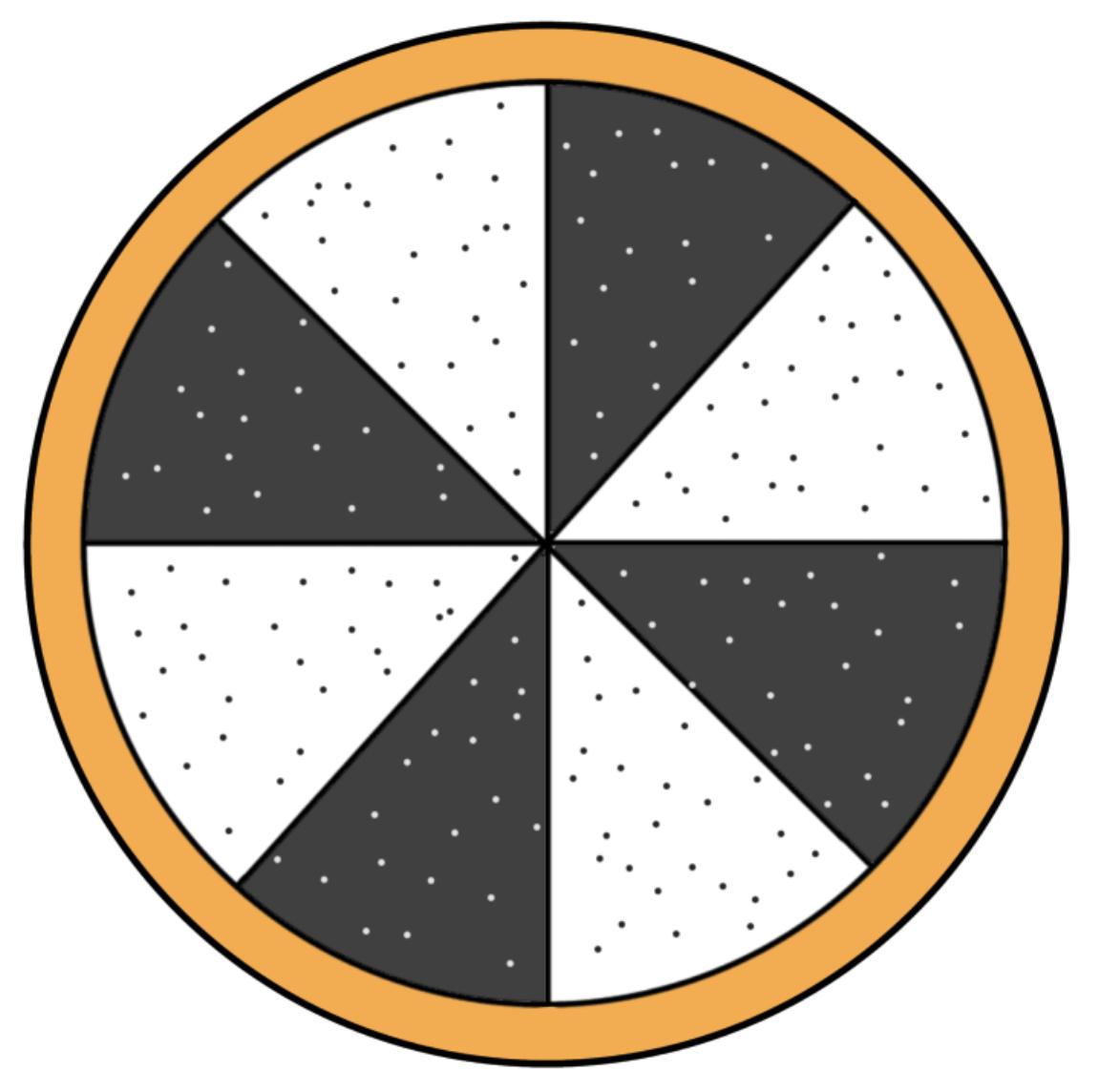 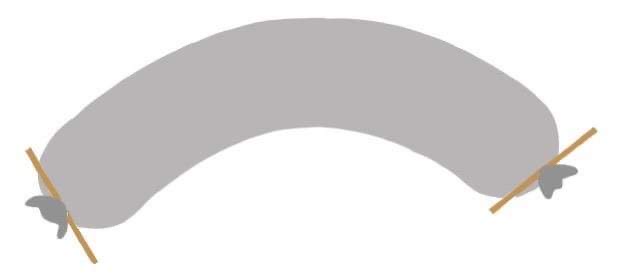 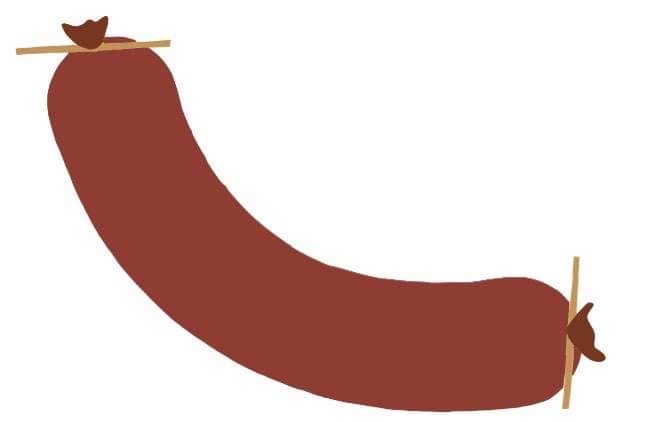 S HUDEBNÍM DOPROVODEM LK2APODJEŠTĚDSKÝMI SPECIALITAMIKde: Restaurace V TRNČÍ na RašovceKdy: 15. 1. 2022V kolik: 11:00 - 19:00 (nebo do vyprodání)Objednávky na tel. čísle: 602 222 025Studený předkrm:Tlačenka s cibulí, ocet, chlébTeplý předkrm:Ovarové koleno, křen, hořčice, cibule, chlébPolévka:Tmavá zabijačková, pečené kroupyHlavní jídlo:Zabijačkový guláš, cibule, chlébJitrnice, šťouchaný brambor, zelí červené a bíléJelítko, šťouchaný brambor, zelí červené a bíléLedvinky na slanině, houskový knedlíkJídla na objednávku:Medailonky z vepřové panenky s hříbkovou omáčkou, šťouch. brambor, italský salátSloní ucho z vepřové pečeně, bramborový salátSmažená krkovička, bramborový salát Podještědské speciality:Bramborák zapečený se švestkamiKecaný koláčSmetanová vymazlená jelítka